VPD “Srednji Banat” DooSlobodanaBursaća br.1aZrenjaninBroj: 06-24/7-18Datum: 31.05.2018. godineOdgovor na pitanja i dodatna pojašnjenja u vezi javne nabavke  -dobara Terensko vozilo javna nabavka male vrednosti  broj 06-24/1-18Zainteresovani ponuđač je postavio sledeće pitanje: Postovani,Gde treba da bude pozicionirana boca TNG uredjaja, u gepeku ili ispod gepeka?S postovanjem,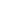 ODGOVOR: TNG boca treba da bude pozicionirana ispod gepeka.Komisija za javne nabavke